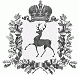 АДМИНИСТРАЦИЯ ЧЕРНОМУЖСКОГО  СЕЛЬСОВЕТА  ШАРАНГСКОГО МУНИЦИПАЛЬНОГО РАЙОНА  НИЖЕГОРОДСКОЙ ОБЛАСТИРАСПОРЯЖЕНИЕ     от   01.02.2018 г.                                         			 № 01 О внесении изменений в Положение об оплате труда работников, занятых  хозяйственным и техническим обеспечением органов местного самоуправления Черномужского сельсовета Шарангского муниципального района, утвержденное распоряжением Черномужской  сельской администрации от 31 марта 2009 года № 16	В целях реализации распоряжения администрации Черномужского сельсовета от 25 декабря 2017 года № 44-к «О принятии мер по увеличению оплаты труда работников бюджетного сектора экономики Черномужского сельсовета»:	1. Внести в Положение об оплате труда работников,  занятых  хозяйственным и техническим обеспечением органов местного самоуправления Черномужского сельсовета Шарангского муниципального района, утвержденное распоряжением Черномужской сельской администрации от 31 марта 2009 года № 16 следующие изменения:	1.1. В подпункте 2.1.2. слова «ПКГ «Общеотраслевые профессии рабочих первого уровня». Размер минимальной ставки заработной платы – 3170 рублей» изложить в следующей редакции: «Профессиональная квалификационная группа «Общеотраслевые профессии рабочих первого уровня». Размер минимальной ставки заработной платы – 3297 руб.».	1.2. В подпункте 2.1.2. в графе слова «Ставка заработной платы» заменить словами «Размер минимальной ставки заработной платы», цифры «3804» заменить цифрами «3957,0».	2.Настоящее распоряжение вступает в силу со дня его подписания и распространяет свое действие на правоотношения, возникшие с 1 января 2018 года.Глава администрации						И.В.Алтаева